Supplementary Table 1. Demographic, clinical and functional characteristics according to presence of depressed baroreceptor sensitivity (BRS <3 ms/mm Hg)ms/mmHG=milliseconds/millimeter of mercury. Continuous variables are expressed as median (interquartile range). NYHA=New York Heart Association. LVEF= left ventricular ejection fraction. SDNN = standard deviation of normal-to-normal RR intervals. Ms = milliseconds. mEq/L=milliequivalent/liter. mg/dL=milligram/decilitre. BRS-baroreceptor sensitivity. VO2=volume of oxygen consumption. eGFR=estimated glomerular filtration rate.Supplementary Table 2. Demographic, clinical and functional characteristics according to CKD and baro-receptor sensitivityms/mmHG=milliseconds/millimeter of mercury. Continuous variables are expressed as median (interquartile range). NYHA=New York Heart Association. LVEF= left ventricular ejection fraction. SDNN = standard deviation of normal-to-normal RR intervals. Ms = milliseconds. mEq/L=milliequivalent/liter. mg/dL=milligram/decilitre. BRS-baroreceptor sensitivity. VO2=volume of oxygen consumption. eGFR=estimated glomerular filtration rate.Supplementary Figure. Theoretical model and assumptions in the study regarding the pathophysiology of CKD and BRS in heart failure 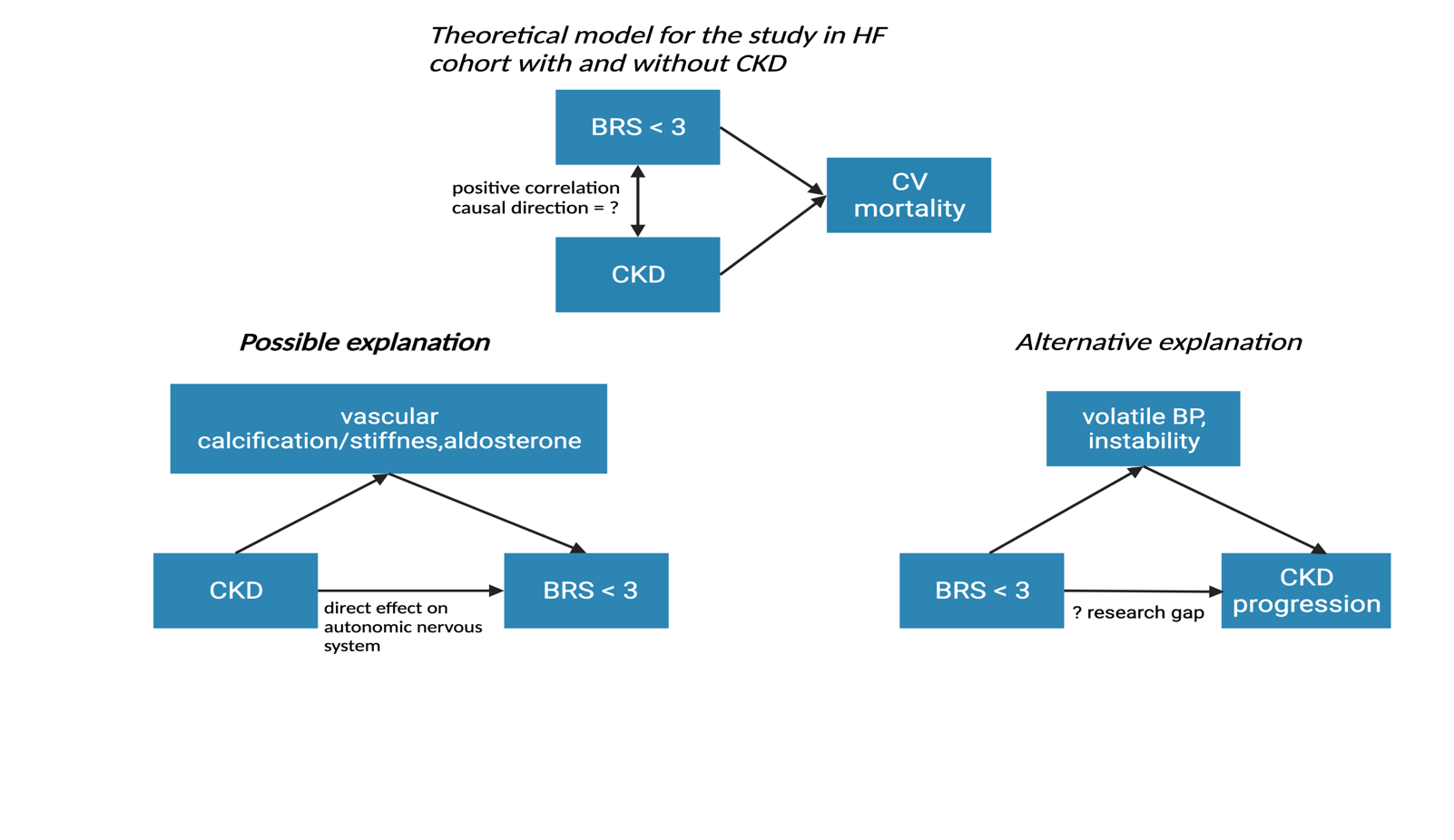 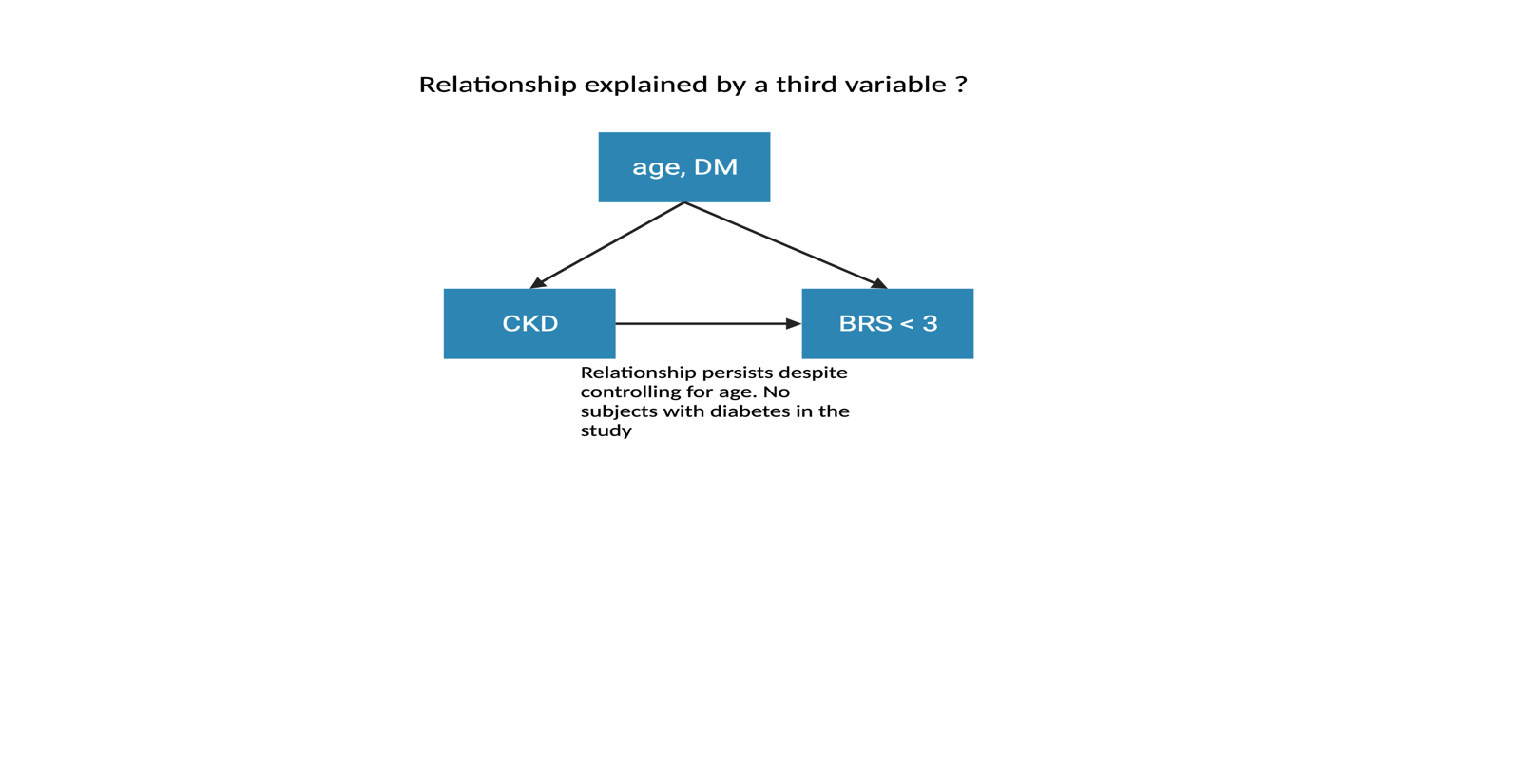 Characteristic BRS < 3 ms/mm Hg(n 124)BRS > 3 ms/mm Hg(n 123)P valueAge (years)55 (49-61)54 (48-57)0.03Male Sex (%)87820.28NYHA Class (%) <0.001  I-II3988  III-IV6112Cause of Heart Failure (%): 0.02  Ischemic5843  Non-ischemic4257Baseline RR interval (ms)826 (703-910)935 (839-1038)<0.001Resting Systolic Arterial Pressure (mmHg)110 (100-120)115 (110-130)  <0.001Resting Diastolic Arterial Pressure (mmHg)70 (70-80)70 (70-80)0.004Left ventricular ejection fraction (%) 25 (21-29)31 (25-36)  <0.001Left ventricular end systolic diameter (mm)61 (55-69)54 (48-62)  <0.001Left ventricular end diastolic diameter (mm)71 (66-80)67 (62-72)  <0.001Mitral regurgitation 2 -3+, (%)4315  <0.001Peak VO2 ml/kg/min14 (11-16)17 (14-20)<0.001Ventricular premature contractions (n/hour) Non-sustained ventricular tachycardia (%)18 (6-81)9 (2-50)0.004SDNN (ms)41340.26Baroreceptor Sensitivity (ms/mm Hg)1.0 (0.10 -2.0)7.4 (4.9 -11.0)<0.001Angiotensin converting enzyme inhibitor (%)83890.16Beta-blocker (%)2658<0.001Diuretics (%)90840.12Nitrates (%)59480.09Digitalis (%)62470.02Amiodarone (%)29260.60Blood urea nitrogen (mg/dL)52 (46-55)44 (37-52)<0.001Creatinine (mg/dL)1.21 (1.08-1.39)1.10 (0.97-1.23)<0.001eGFR (ml/min/1.73m2)65 (54-76)73 (64-87)<0.001Sodium (mEq/L)140 (138-141)141 (139-142)0.001Potassium (mEq/L)4.4 (4.2-4.7)4.3 (4.1-4.5)0.004BRS<3 ms/mm HgBRS<3 ms/mm HgBRS<3 ms/mm HgBRS≥3 ms/mm HgBRS≥3 ms/mm HgBRS≥3 ms/mm HgCharacteristicCKD(n=41)Preserved Kidney Function(n=83)P valueCKD(n=27)Preserved Kidney Function (n=96)P valueAge (years)60 (52-63)52 (46-59)<0.00156 (54-60)53 (46-57)0.001Sex (% male)88870.86978830.51NYHA Class (%)0.260.26I-II32428190III-IV68581910Cause of CHF (%):0.040.02Ischemic71526338Non-ischemic29483762Baseline RR interval (ms)828 (742-909)824 (681-919)0.47940 (817-1038)935 (841-1040)0.97Resting Systolic Arterial Pressure (mmHg)110 (100-125)110 (100-120)0.21120 (110-120)110 (110-130)0.49Resting Diastolic Arterial Pressure (mmHg)70 (70-80)70 (70-75)0.5080 (70-80)70 (70-80)0.20Left ventricular ejection fraction (%)25 (21-30)26 (21-29)0.9727 (23-37)31 (25-36)0.23Left ventricular end systolic diameter (mm)61 (52-66)61 (56-62)0.1756 (48-62)54 (49-62)0.664Left ventricular end diastolic diameter (mm)70 (63-72)72 (67-81)0.0767 (61-71)68 (62-73)0.41Mitral regurgitation 2 -3+, (%)34470.1722130.21Peak VO2 ml/kg/min12 (11-14)15 (12-17)0.00115 (12-17)17 (15-21)0.01Ventricular premature contractions (n/hour)18 (6-61)20 (5-84)0.7913 (2-51)9 (2-48)0.78Non-sustained ventricular tachycardia (%)32460.1337330.72SDNN (ms)76 (61-99)74 (48-101)0.5494 (63-114)106 (83-128)0.08Baroreceptor Sensitivity (ms/mmm Hg)0.9 (0.1 -1.8)1.0 (0.1 -2.0)0.697.0 (4.7-10.0)7.5 (5.0 -11.1)0.50Angiotensin converting enzyme inhibitor (%)80830.1396880.16Beta-blocker (%)27250.8652590.86Diuretics (%)88920.5196800.03Nitrates (%)71530.0670420.01Digitalis (%)63610.8367420.02Amiodarone (%)44220.0141220.05Blood urea nitrogen (mg/dl)70 (54-88)50 (43-55)<0.00154 (50-60)41 (35-46)<0.001Creatinine (mg/dl)1.48 (1.39-1.70)1.14 (1.00-1.23)<0.0011.40 (1.32-1.49)1.06 (0.92-1.15)<0.001eGFR (mL/min/1.73m2)49 (42-53)72 (65-81)<0.00153 (50-57)79 (70-90)<0.001Sodium (mEq/L)140 (137-141)140 (138-141)0.27141 (139-143)141 (139-142)0.90